Observation CaptureThe purpose of the Observation Capture is to capture a supervised observation of a trainee’s work-based performance linked to the learning goals.WorkflowPlease note that this form is for use at settings that have nominated to use electronic assessment forms in place of Tracc for a period of time. For a list of settings using these forms, including timeframes, please see the new Basic Training program webpage.If your setting has not elected to use electronic forms, please use Tracc to complete your assessments. If you have any questions or require additional support using this form, please contact the Basic Training Curricula Renewal team at curriculum@racp.edu.au Appendix 1 – Learning Goal DescriptorsRefer to the New Basic Training Curricula Standards for full details of the expected standard for each learning goal. Clinical assessmentClinically assess patients, incorporating interview, examination, and formulation of a differential diagnosis and management planThis activity requires the ability to:obtain historiesexamine patientsintegrate information from assessments into comprehensive formulationsdevelop provisional and differential diagnoses and problem listsdiscuss findings with patients, families, or carers1present findings to colleagues, including senior cliniciansperform this activity in multiple settings, including inpatient and ambulatory care settings and in emergency departments.Communication with patientsDiscuss diagnoses and management plans with patients and their families or carersThis activity requires the ability to:communicate with patients and their families or carers from a broad range of socioeconomic and cultural backgroundscommunicate with colleagues and other staffuse of different modalities for communication, such as face-to-face, email, or phone callsperform this activity in multiple settings, including inpatient and ambulatory care settings and in emergency departments.DocumentationDocument the progress of patients in multiple settingsThis activity requires the ability to:produce written summaries of care, including discharge summaries, clinic letters, and transfer documentationprovide information for colleagues, health professionals, and patientsprepare written correspondence that functions as a historical record of patients’ presentation, management and progress, including key points of diagnosis and decision making, and as a clinical handover tool to inform follow-up and coordination of care plansproduce clinical documentation that summarises current issues and enables subsequent health professionals to understand the issues and continue careperform this activity in multiple settings, including inpatient and ambulatory care settings and in emergency departments.PrescribingPrescribe medications tailored to patients’ needs and conditionsThis activity requires the ability to:take and interpret medication historieschoose appropriate medications* [Includes drugs, fluids, and oxygen.]communicate with patients about the benefits and risks to patients, and provide instruction on medication administration effects and side effectsproduce prescriptionsmonitor medications for efficacy, safety, and concordancereview medications and interactions, and cease where appropriateperform this activity in multiple settings, including inpatient and ambulatory care settings and in emergency departmentsTransfer of careTransfer care of patientsThis activity requires the ability to:transfer care at any transition point, including:at admissionbetween clinical servicesat changes of shiftat discharge to ambulatory and community careensure continuation of careshare patient information with other health care providers in conjunction with the transfer of responsibility for patient careselect modes of information transfer, such as oral and written formatcommunicate (at least):patient demographicsconcise medical historycurrent problems and issuesdetails of pertinent and pending investigation resultsmedical and multidisciplinary care plansupcoming possibilitiesperform this activity in multiple settings, including inpatient and ambulatory care settings and in emergency departmentsInvestigationsChoose, organise, and interpret investigationsThis activity requires the ability to:plan, rationalise, and arrange investigationsdiscuss investigative plans with patients, their families, or carers, and support them to make informed choicesfollow-up the results of investigations and interpret the results independentlyfollow-up investigations that have been ordered but not performedcommunicate results of investigations with patientsmodify management plans based on new informationperform this activity in multiple settings, including inpatient and ambulatory care settings and in emergency departments.Acutely unwell patientsAssess and manage acutely unwell patientsThis activity requires the ability to:assess seriously unwell or injured patients and initiate management, including mobilising available resourcesrecognise clinical deterioration and respond by following the local process for escalation of carerecognise and manage acutely unwell patients who require resuscitationlead the resuscitation team initially, and involve other necessary services, such as intensive care or retrieval servicesperform this activity primarily in inpatient settingsProceduresPlan, prepare for, perform, and provide after care for important proceduresThis activity requires the ability to:select procedureswork in partnership with patients and their families or carers to make choices that are right for them, including obtaining consentset up the equipment, maintaining a sterile fieldperform proceduresprovide after care for patients, and communicate after-care protocols and instructions to patients and medical and nursing staffperform this activity in multiple settings, including inpatient and ambulatory care settings and in emergency departments.This activity does not include complex procedures that require specialist training or are inappropriate for Basic Trainees.Professional behavioursBehave in accordance with the expected professional behaviours, values, and practices This requires meeting the competencies expected of Basic Trainees in the ten RACP domains of professional practice, which are summarised as the following Professional Standards.KnowledgeAcquire the baseline level of knowledge for Basic TrainingThis requires understanding of the following important topics and concepts relating to a range of medical specialties: key presentations and conditionsless common or more complex presentations and conditionsepidemiology, pathophysiology and clinical sciencesinvestigations, procedures and clinical assessment toolsimportant specific issues.TraineeTraineeRequest an Observation Capture from an assessor. This can be the rotation supervisor or another assessor including an Advanced Trainee, a nurse or other healthcare professional.Set up the observation activity, including location, activity etc.Complete the personal and assessment information section of the form.AssessorAssessorObserve the Trainee doing a work-based activity.Complete the Observation Capture form.Send the Observation Capture to the trainee for reflection.TraineeTraineeReview the Observation Capture completed by the Assessor.Complete the reflectionSave a copy of the Observation Capture for your records.Send the saved completed Observation Capture to curriculum@racp.edu.auRACP staffRACP staffSave and upload documentation to Tracc when available.Trainee name and MINTitle, preferred name, surname, MINTraining information include rotation name, date to date, specialty, setting locationTraining information include rotation name, date to date, specialty, setting locationTraining information include rotation name, date to date, specialty, setting locationTraining information include rotation name, date to date, specialty, setting locationDate of Observation CaptureAssessor Title, Preferred name, last name  Email Role Assessor Title, Preferred name, last name  Email Role Assessor Title, Preferred name, last name  Email Role Assessor Title, Preferred name, last name  Email Role Summary of activitiesSetting of activityIf you choose ‘other’, please describe this in the text box.Assessor FeedbackAssessor FeedbackAssessor FeedbackAssessor FeedbackAssessor FeedbackSelect the primary learning goal that is the focus of your observationSee Appendix 1 for details Clinical assessment  Communication with patients Documentation  Prescribing Transfer of care Investigations  Acutely unwell patients Procedures Knowledge  Professional behaviours Investigations  Acutely unwell patients Procedures Knowledge  Professional behavioursOptional: list the components of the learning goal that you observed (see descriptors in appendix 1)Complexity of caseHow much supervision did the trainee require during this activity? What did the Trainee do well? What could the Trainee do next time to improve their performance? Trainee reflectionTrainee reflectionTrainee reflectionTrainee reflectionTrainee reflectionWhat do you think you did well? What could you do to improve next time? (Optional) Select the secondary learning goal(s) to which this assessment appliesSee Appendix 1 for details Clinical assessment  Communication with patients Documentation  Prescribing Transfer of care Clinical assessment  Communication with patients Documentation  Prescribing Transfer of care Investigations  Acutely unwell patients Procedures Knowledge  Professional behaviours Investigations  Acutely unwell patients Procedures Knowledge  Professional behaviours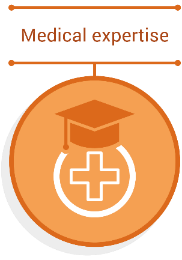 Physicians apply knowledge and skills informed by best available current evidence in the delivery of high-quality, safe practice to facilitate agreed health outcomes for individual patients and populations.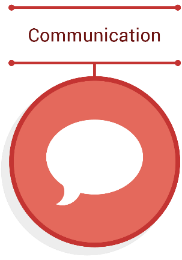 Physicians collate information, and share this information clearly, accurately, respectfully, responsibly, empathetically and in a manner that is understandable.Physicians share information responsibly with patients, families, carers, colleagues, community groups, the public, and other stakeholders to facilitate optimal health outcomes.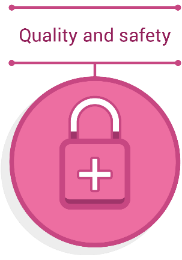 Physicians practice in a safe, high-quality manner within the limits of their expertise. Physicians regularly review and evaluate their own practice alongside peers and best practice standards and conduct continuous improvement activities.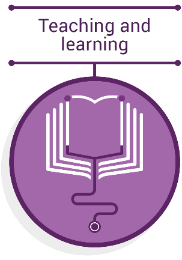 Physicians demonstrate a lifelong commitment to excellence in practice through continuous learning and evaluating evidence. Physicians foster the learning of others in their profession through a commitment to mentoring, supervising, and teaching.**Adapted from Richardson D, Oswald A, Chan M-K, Lang ES, Harvey BJ. Scholar. In: Frank JR, Snell L, Sherbino J, editors. The Draft CanMEDS 2015 Physician Competency Framework – Series IV. Ottawa: The Royal College of Physicians and Surgeons of Canada; 2015 March.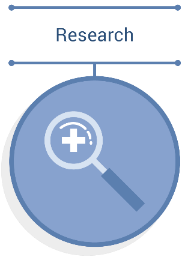 Physicians support creation, dissemination and translation of knowledge and practices applicable to health.* They do this by engaging with and critically appraising research and applying it in policy and practice to improve the health outcomes of patients and populations.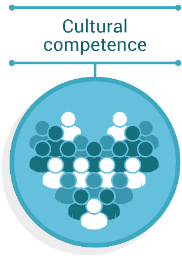 Physicians engage in iterative and critical self-reflection of their own cultural identity, power, biases, prejudices and practising behaviours. Self-reflection and an understanding the cultural rights of the community a physician serves brings awareness and accountability for the impact of their own culture on decision-making and healthcare delivery. It also allows for an adaptive practice where power is shared between patients, family, whānau and/or community and the physician, to improve health outcomes.Physicians recognise the patient and population’s rights for culturally safe care, including being an ally for patient, family, whānau and/or community autonomy and agency over their decision-making. This shift in the physician's perspective fosters collaborative and engaged therapeutic relationships, allows for strength-based (or mana-enhanced) decisions, and sharing of power with the recipient of the care to optimise health care outcomes.Physicians critically analyse their environment to understand how colonialism, systemic racism, social determinants of health and other sources of inequity have and continue to underpin the healthcare context. Consequently, physicians then can recognise their interfacing with, and contribution to, the environment in which they work to advocate for safe, more equitable and decolonised services and create an inclusive and safe workplace for all colleagues and team members of all cultural backgrounds.Definition of cultural safetyThe RACP has adopted the Medical Council of New Zealand's definition of cultural safety (below):"Cultural safety can be defined as1:The need for doctors to examine themselves and the potential impact of their own culture on clinical interactions and healthcare service delivery.The commitment by individual doctors to acknowledge and address any of their own biases, attitudes, assumptions, stereotypes, prejudices, structures, and characteristics that may affect the quality of care provided.The awareness that cultural safety encompasses a critical consciousness where healthcare professionals and healthcare organisations engage in ongoing self-reflection and self-awareness and hold themselves accountable for providing culturally safe care, as defined by the patient and their communities."1Curtis et al. “Why cultural safety rather than cultural competency is required to achieve health equity”. International Journal for Equity in Health (2019) 18:174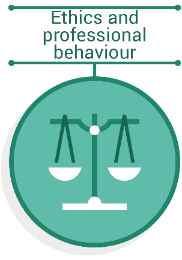 Physicians' practice is founded upon ethics, and physicians always treat patients and their families in a caring and respectful manner. Physicians demonstrate their commitment and accountability to the health and well-being of individual patients, communities, populations and society through ethical practice.Physicians demonstrate high standards of personal behaviour.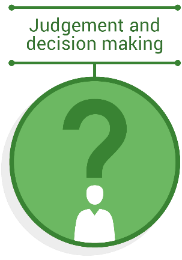 Physicians collect and interpret information, and evaluate and synthesise evidence, to make the best possible decisions in their practice. Physicians negotiate, implement, and review their decisions and recommendations with patients, their families and carers, and other healthcare professionals.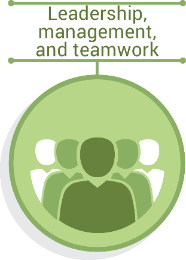 Physicians recognise, respect, and aim to develop the skills of others, and engage collaboratively to achieve optimal outcomes for patients and populations.Physicians contribute to and make decisions about policy, protocols, and resource allocation at personal, professional, organisational, and societal levels.Physicians work effectively in diverse multidisciplinary teams and promote a safe, productive, and respectful work environment that is free from discrimination, bullying, and harassment.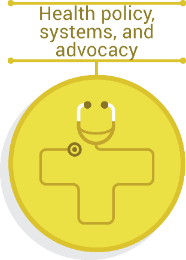 Physicians apply their knowledge of the nature and attributes of local, national, and global health systems to their own practices. They identify, evaluate, and influence health determinants through local, national, and international policy. Physicians deliver and advocate for the best health outcomes for all patients and populations.Adult Internal MedicinePaediatrics & Child HealthCardiologyAdolescent and Young Adult MedicineDermatologyCardiologyEndocrinologyClinical SciencesGastroenterologyDermatologyGeneral MedicineEmergency MedicineGenetic and Metabolic MedicineEndocrinologyGeriatric MedicineGastroenterologyHaematologyGeneral and Community PaediatricsImmunology and AllergyGenetic and Metabolic MedicineInfectious DiseasesHaematology and OncologyMedical ObstetricsImmunology and AllergyMedical OncologyInfectious DiseasesNephrologyNeonatal and Perinatal MedicineNeurologyNephrology and UrologyPalliative MedicineNeurologyPharmacology, Toxicology and Addiction MedicineRespiratory and Sleep MedicineRespiratory and Sleep MedicineRheumatologyRheumatology